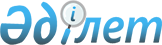 О некоторых вопросах республиканской собственностиПостановление Правительства Республики Казахстан от 13 июня 2014 года № 650

      В соответствии с пунктом 1 статьи 114 Закона Республики Казахстан от 1 марта 2011 года «О государственном имуществе» Правительство Республики Казахстан ПОСТАНОВЛЯЕТ:



      1. Передать в установленном законодательством Республики Казахстан порядке республиканское имущество с баланса Государственного учреждения «Медицинский центр Управления делами Президента Республики Казахстан» в оплату акций акционерных обществ: 



      1) «Центр медицинских технологий и информационных систем» согласно приложению 1 к настоящему постановлению; 



      2) «Лечебно-оздоровительный комплекс «Ок-Жетпес» согласно приложению 2 к настоящему постановлению. 



      2. Комитету государственного имущества и приватизации Министерства финансов Республики Казахстан совместно с Управлением Делами Президента Республики Казахстан (по согласованию) принять меры, вытекающие из настоящего постановления.



      3. Настоящее постановление вводится в действие со дня его подписания.      Премьер-Министр

      Республики Казахстан                       К. Масимов

Приложение 1        

к постановлению Правительства

Республики Казахстан    

от 13 июня 2014 года № 650 

                            Перечень

      республиканского имущества, передаваемого в оплату

   акций акционерного общества «Центр медицинских технологий

                     и информационных систем»

Приложение 2        

к постановлению Правительства

Республики Казахстан    

от 13 июня 2014 года № 650 

                         Перечень

          республиканского имущества, находящегося

    по адресу: Российская Федерация, Ставропольский край,

   город Ессентуки, улица Пятигорская, 44, передаваемого в

  оплату акций акционерного общества «Лечебно-оздоровительный

                   комплекс «Ок-Жетпес»
					© 2012. РГП на ПХВ «Институт законодательства и правовой информации Республики Казахстан» Министерства юстиции Республики Казахстан
				№

п/пНаименование имуществаЕдиница

измеренияКоличество12341Лицензионное программное обеспечение OfficeProPlus RUS LicSAPk OLP B Gov (на 1 станцию)штука12Лицензионное программное обеспечение ExchgSvrEnt RUS LicSAPk OLP C Gov (на 1 станцию)штука13Лицензионное программное обеспечение FrFrntTMGStd RUS LicSAPk OLP C Gov 1Proc (на 1 станцию)штука14Лицензионное программное обеспечение CoreCAL ENG LicSAPk OLP C Gov DvcCAL (на 40 пользователей)штука15Лицензионное программное обеспечение SQLSvrStd RUS LicSAPk OLP C Gov (на 2 станции)штука16Лицензионное программное обеспечение SQLCAL RUS LicSAPk OLP C Gov DvcCAL (на 5 станций)штука17Лицензионное программное обеспечение VSProwMSDN ALNG LicSAPk OLP B Gov (на 1 станцию)штука18Лицензионное программное обеспечение FrFrntPrtcnSte Subs VL OLVD 1Mth AP PerU (на 40 пользователей, 40 станций)штука19Лицензионное программное обеспечение FrfrntPrtcnExchgSvr SubsVLOLVD1Mth APPer (на 40 пользователей, 40 станций)штука110Лицензионное программное обеспечение OfficeStd RUS LicSAPk OLP B Gov(на 40 пользователей, 40 станций)штука111Лицензионное программное обеспечение OfficeStd RUS LicSAPk OLP B Gov (на 10 станций)штука112Лицензионное программное обеспечение WinSvrEnt RUS LicSAPk OLP C Gov (на 2 станции)штука113Программное обеспечение Kaspersky Business (на 440 пользователей)штука114Лицензионное программное обеспечение WinPro7RUS OLP NL Legalization GetGenuin(на 40 пользователей)штука115Лицензионное программное обеспечение WinSvrStd RUS LicSAPk OLP C Gov (на 8 станций)штука116Система мониторинга локальной вычислительной сети (DLP-решение)штука1№

п/пНаименование имуществаЕдиница

измеренияКоличество12341Сооружение танцплощадкиштука12Сети хозяйственно-питьевого водопроводаштука13Сети хозяйственно-бытовой канализацииштука14Сети ливневой канализацииштука15Тепловая сетьштука16Трансформаторная подстанцияштука17Покрытия тротуаров, проездов, площадокштука18Озеленительные насажденияштука19Наружные сети освещения территорииштука110Устройство огражденияштука111Кабельные линииштука112Фонтанштука113Бассейнштука114Главный корпус штука115Главный корпус с пищеблокомштука116Грязехранилищештука117Картофелехранилищештука118Клуб столоваяштука119Контораштука120Котельнаяштука121Лечебно-лабораторный корпусштука122Надземная автостоянка закрытого типаштука223Насоснаяштука124Прачечнаяштука225Проходнаяштука126Складштука327Теплицаштука128Резервуар штука129Трансформаторнаяштука130Здание «Водохранилище»штука131Здание танцплощадкиштука132Телефонный аппарат LG GS-472Hштука19633Телефонный аппарат LG GS-5140штука2534Передвижная вешалка РМ-15 FAGORштука335Подтоварник (дерево)штука536Ванна моечная двухсекционная ВМ-2 14/7штука337Кухонный стеллаж СК-1200/500штука3538Шкаф раздевальныйштука4139Ванна моечная со стойкой для подвешивания тушштука140Ванна моечная двухсекционная ВМ-2 12/6штука141Колода разрубочная (650х650х800, бук)штука142Стол разделочный пристенный 15/6штука2743Костепилкаштука144Полка настенная открытая ПК-1500/300штука445Стол разделочный пристенный 12/6штука1146Полка настенная открытая ПК-1200/300штука1047Стол разделочный пристенный 10/6штука348Стойка для подвешивания тушштука149Шкаф кухонныйштука350Стол с бортиком и нижней полкой и дверцами-купештука151Кухонный стеллаж СК-1500/500штука452Модуль нижний сдвоенный (подставка под плиту)штука153Модуль нижний одиночный (подставка под плиту)штука254Стол разделочный центральныйштука255Подставка под электрокипятильникштука156Ванна моечная односекционная 2штука157Стол для сбора отходовштука258Полка закрытаяштука359Ванна моечная с рабочей поверхностью и смесителем, односекционная праваяштука260Стол раздаточныйштука161Контейнер для мусораштука262Тележка для сбора подносовштука263Тележка для посудыштука364Кухонный стеллаж СК-1000/400штука2165Ванная моечная односекционная ВМ 1 6/6штука166Шкаф для белья штука667Стул «Венский»штука2068Шкаф для хранения хлебаштука169Бак для отходовштука1170Ванная моечная двухсекционная ВМ-2 12/6штука771Ванная моечная односекционная ВМ-1 6/6штука172Ванная моечная с рабочей поверхностью и смесителем, односекционная праваяштука473Кресло парикмахерское, черный, А01#37 QUADROштука174Мойка парикмахерская, В17#37/черныйштука175Кресло косметологическое HZ-3668 белое (гидравлика)штука176Стул мастера HZ-9008 белое штука177Стол маникюрный однотумбовый с вытяжкой YM-014 Bштука178Стул мастера «Сеньор» 99Т02 черныйштука179Табурет «Т-1» высокий P-S-18 черныйштука180Вешалка 110410-030(хром/черный)штука181Зеркало к рабочему туалету «Барселона» 2 части (500*1065,500*595)штука182Каркас рабочего туалета «Барселона» (Т03), венгештука183Шкаф Ш-05 белый (2 замка на верхние двери)штука184Тумба 1200*600*750 белая (на ножках)штука185Стол разделочный пристенныйштука286Стол предмоечныйштука187Прилавок горячих напитков штука188Прилавок для столовых приборовштука289Пароманекен для глажения верхней одежды PONY MGCштука190Гладильный стол серии CLASSIC 110 PONY S.P.A.штука191Сетчатый передвижной контейнер TRANSFRAIS TROLLEYS A.R. CADDIE S.A. 4.475.92.03штука492Корзина 9.940.57.50 A.R.CADDIE S.A.штука393Стеллаж СК-1500/500штука494Стол центральный СРЦН 1200/600штука495Шкаф для одежды, ШР 22-600 ЦЕРЕРАштука496Рэковый кейс SP-2, глубина 55 см, с крышкамиштука197Фен для сушки волос «Эксперт»штука2598Фен для сушки волос «Vitek»штука8399Люстра потолочная в номерештука140100Люстра в VIP апартаментахштука4101Люстра 11 плафонов (переход в столовую)штука6102Бра прикроватноештука180103Бра в переходештука7104Сейф гостиничныйштука120105Гладильная доскаштука5106Сейф кассовыйштука1107Панель декоративная воздушно-пузырьковаяштука1108Картина «Неаполитанские розы», маслоштука1109Картина «Итальянские мотивы», маслоштука1110Картина «Джайляу», маслоштука2111Картина «Горная река», маслоштука1112Картина «Мелодия степи», маслоштука1113Картина «Байга», маслоштука2114Жалюзи тканевые вертикальныештука174115Картина-барельеф, 70*70штука4116Картина 1,8*0,8, маслоштука1117Картина 1,6*0,8, барельефштука2118Картина «Сакские мотивы», барельефштука1119Люстра 9 плафонов (ВИП зал)штука4120Бра 2 плафона, коричневоештука10121Жалюзи алюминиевые вертикальныештука28122Картина - барельефштука2123Картина- масло, 60*60штука4124Жалюзи алюминиевые горизонтальные штука118125Жалюзи рулонныештука74126Жалюзи тканевые вертикальные (лестница)штука6127Шторы тюль 5,7 мштука2128Шторы тюль 7,4 мштука1129Шторы тюль 6,5 мштука6130Шторы портьеры, 2,75 мштука12131Шторы портьеры, 2,7 мштука2132Шторы портьеры, 2,0 мштука2133Шторы портьеры, 3,4 мштука2134Шторы тюль - 6 мштука6135Шторы портьеры 236*390штука6136Шторы тюль 230*835штука3137Шторы тюль 220*320штука1138Портьеры 144*220штука2139Портьеры 170*215штука4140Тюль 144*840 штука1141Тюль 170*840 штука1142Тюль 170*700 штука1143Шторы тюль в холле при кинозале (французские)штука5144Тюльштука316145Портьераштука336146Тюль 3мштука4147Тюль 3,5 штука4148Тюль 7 мштука20149Тюль 5 мштука8150Тюль 7,8 мштука7151Портьера 2,8штука6152Портьера 1,3штука4153Портьера 7,8штука5154Тюль 3,3 мштука2155Коврик прикроватный 80х150штука28156Коврик прикроватный 60х150штука196157Ковер 2х3штука3158Ковер 5х3штука2159Дорожка ковровая 1,2 м штука75160Дорожка ковровая 1,0 м штука25161Дорожка ковровая 2,0 м штука300162Стремянка с двумя ступенями (размеры: 500 x 700 x 350 мм)штука5163Душевая кафедра с одним периферийным душемштука1164Медицинская местная сидячая ванна с гидравлическим подъемником SHS-АСштука1165Каскадный душ трехстороннийштука1166Стул с низким душем с соединительным патрубкомштука1167Вихревая ванна для рук MANI-JETштука1168Вихревая ванна для ног PEDI-JET штука1169Струйно-контрастная четырехкамерная ваннаштука1170Стул пациента (Беларусь)штука11171Кресло для отдыха, каркас-дерево, кожзаменительштука1172Стол врача-лаборанта (3 выдвигающихся ящика)штука27173Стол врача-лаборанта с одной опорной тумбой штука4174Шкаф для лабораторной посуды штука5175Тумба для лабораторной посуды с шестью ящикамиштука1176Столик ассистентский на стойке, вращающийся, 5 колесштука1177Стол для химических исследований, мойка, 4 ящика, 2 полкиштука1178Шкаф медицинский навесной, 2 створкиштука1179Шкаф медицинский для одежды, одностворчатыйштука114180Кресло для персонала, вращающееся, кожзаменительштука40181Стол-тумба двустворчатая, с двойной мойкойштука1182Тумба лабораторная, 1 дверка, 1 полкаштука3183Шкаф для лабораторной посуды 2 дверки, 1 полкаштука15184Тумба стационарная лабораторная, 4 выдвижных ящикаштука2185Шкаф медицинский надставной, антресоль 2 створкиштука14186Шкаф медицинский навесной, 1 створчатыйштука1187Шкаф для лабораторной посуды, витрина, 2- створчатый, 3 полкиштука23188Стул для посетителей (кожзаменитель)штука27189Табурет мобильный, на пневмопатроне, пятилучевая опора, 350 мм (пенополиуритан)штука12190Тумба лабораторная, с 3 выдвижными ящикамиштука3191Тумба медицинская, 8 выдвигающихся ящиков, опоры металлические, с регулировкой по высотештука6192Стол лабораторный с надставкой и подкатной тумбой, тумба с 4 ящикамиштука6193Двойная металлическая мойкаштука1194Шкаф лабораторный вытяжной наклонный штука4195Шкаф для хозяйственного инвентаря (каркас и фасады-литогнутая сталь), 5 полокштука3196Стол-тумба, 1 створчатая, с мойкойштука1197Стул вращающийся мобильный с подковообразной полиуретановой спинкой, подставкой для ног, на пневмопатроне, основание-хром, пять лучейштука13198Банкетка трехместная штука31199Стол лабораторный с надставкой штука1200Стол на 4-х металлических опорах 51 мм, с регулировкой по высотештука3201Тумба подкатная прикроватная на колесах, с нишей для лекарств, распашная дверца, 1 полкаштука1202Тумба лабораторная двустворчатая с распашными дверками и 2 металлическими полками и одним выдвижным ящикомштука4203Стол руководителяштука4204Тумба подкатнаяштука16205Гардеробштука20206Кресло мягкоештука156207Журнальный столикштука46208Диван угловой (кожзаменитель), черный штука4209Диван трехместный штука1210Кресло мягкое (кожзаменитель)штука13211Стол-тумбаштука11212Тумба с 4-мя ящикамиштука1213Стойка бараштука1214Шкаф низкий штука2215Пост медицинской сестрыштука2216Тумба с дверкой, 2 полкиштука4217Тумба одностворчатая, с мойкойштука3218Тумба с двумя дверками, с двумя полкамиштука2219Тумба медицинская с 3-мя выдвижными ящиками штука3220Стул пластиковый штука17221Тумба медицинская с 2 мойками (400*400*250)штука1222Смеситель локтевойштука4223Стол медицинский без борта, на 4 опорах, нержавеющийштука2224Тумба медицинская с распашными дверцами с бортом, на опорахштука5225Стол медицинский производственный с 2 полками, мойкой, с фартукомштука1226Шкаф медицинский двухстворчатый, с распашными дверцами, 3 полками, на опорахштука1227Стеллаж сборно-разборный, 6 полокштука1228Стол медицинский, рабочий на 4-х опорах с регулировкой по высотештука1229Стол врача-лаборанта рабочий, с двумя опорными тумбами (тумба с 5 ящиками, тумба с дверкой и одной полкой)штука1230Стол на 4 –х металлических опорах (диаметр 51 мм), с регулировкой по высотештука3231Стол рабочий 1200штука11232Стол медицинский производственный с мойкой на 4-х опорахштука2233Шкаф архивный металлический с полками (глухие запираемые двери)штука12234Диванчик для ожиданияштука40235Шкаф металлический для технических службштука3236Стул (спинка металлическая, верх искусственная кожа)штука20237Стол обеденныйштука61238Стулштука115239Гардероб металлическийштука28240Скамья спортивнаяштука15241Стул (спинка металлическая, верх-кожзаменитель)штука8242Кресло для отдыха (каркас-дерево, кожзаменитель)штука30243Столик ассистентский (на стойке, вращающийся, 5 колес)штука2244Шкаф медицинский навесной (2- створчатый)штука8245Стол-тумба двустворчатый (с двойной мойкой)штука1246Шкаф медицинский навесной (1 створчатый)штука3247Шкаф общего назначения (2 створки, 5 полок)штука56248Стол-тумба (1 створчатый, с мойкой)штука4249Шкаф медицинский двухстворчатый, с распашными дверцами, 3 полками, на опорахштука2250Стеллаж сборно-разборный 6 полокштука25251Стол медицинский, рабочий на 4-х опорах с регулировкой по высотештука1252Стол медицинский производственный с бортом с полкой на 4 опорахштука1253Стол обеденный, отделка под мраморштука15254Шкаф со стекломштука3255Банкеткаштука6256Шкаф медицинский для одеждыштука52257Стол рабочийштука4258Гардероб двустворчатыйштука3259Столик для инструментовштука2260Стеллаж металлическийштука51261Шезлонг пластиковыйштука1262Кресло пластиковоештука14263Кресло мягкое, кожзаменитель, черноештука2264Шкаф для хозяйственных принадлежностейштука8265Стул «BOS» для посетителейштука10266Барная стойка штука1267Шезлонг пластиковыйштука13268Шкаф для документов закрытыйштука15269Стол угловой (1600*1400)штука1270Брифинг-приставкаштука1271Шкаф для документов со стекломштука33272Диванштука8273Секция трапециевидная, мягкаяштука16274Секция прямая мягкаяштука24275Диван 2-местный (170*90*85)штука2276Кресло (100*90*85)штука4277Кресло для зрителейштука220278Столик круглый, на стойкештука12279Стул «Венский», спинка металлическая, кожзаменительштука146280Барная стойка с навесными шкафамиштука1281Барный стулштука7282Стол бильярдный большойштука2283Стол бильярдный малыйштука1284Подставка под кииштука3285Кийштука12286Уголок для шаров большойштука2287Уголок для шаров малыйштука1288Комплект шаров большихштука2289Комплект шаров малыхштука1290Светильник над бильярдными столами из 5 плафоновштука2291Светильник над бильярдными столами из 3 плафоновштука1292Стол обеденный (100*100), светлое деревоштука26293Стул мягкий, велюр, коричневыйштука135294Стол обеденный, (1,2*1,2), цвет орехштука12295Полукресло с подлокотниками, синего цветаштука48296Столик журнальный прямоугольныйштука2297Столик журнальный, круглая столешницаштука3298Стол офисный (1200*800)штука4299Тумба подкатная, 3 ящикаштука3300Шкаф офисный с полками для документовштука1301Шкаф-гардеробштука3302Кресло офисное, тканьштука1303Столштука67304Кровать (200*180)штука24305Тумба прикроватнаяштука284306Комод под ТВштука24307Столик под лампуштука28308Кассетница в шкафштука22309Диван мягкий (174*92)штука19310Кресло мягкое (115*92 h)штука19311Стол косметическийштука1312Шкаф - гардероб (3 створчатый)штука10313Полукреслоштука20314Изголовье кроватиштука109315Подставка под багажштука109316Диван раскладной, серыйштука2317Кресло мягкое, сероештука2318Зеркало настенноештука22319Кровать (110*187) на деревянной основештука4320Тумба прикроватная (40*42)штука6321Диван мягкий (240*92)штука4322Шкаф-гардероб (4 створчатый)штука15323Шкаф-купе с зеркаломштука4324Обеденный столштука5325Стул с подлокотникамиштука8326Стул к обеденному столуштука111327Кровать (200*120)штука37328Шкаф-гардероб (2 створчатый)штука1329Зеркалоштука83330Подставка под багаж, металлическая складнаяштука1331Кровать (200*90)штука92332Тумба прикроватная, 35 hштука2333Тумба прикроватная, 50 hштука1334Шкаф 2-х створчатыйштука42335Кровать 2-х спальнаяштука2336Тумба прикроватная «Ностальжия»штука2337Столик туалетный «Ностальжия»штука1338Зеркало к туалетному столуштука2339Шкаф 6–ти дверныйштука1340Стул мягкийштука1341Тумба с 3-мя выдвижными ящикамиштука4342Тумба для ТВ (2 дверцы, 1 выдвижной ящик, (1,2*0,4*0,96)штука1343Диван мягкий двухместный, ткань штука1344Кухня встроенная, комплектштука2345Стол письменныйштука1346Полукресло, кожзаменитель, зеленоештука1347Полукресло, ткань (в спальне)штука2348Книжный шкаф с открытыми полками штука1349Шкаф 5-створчатыйштука1350Мебель для санузла (мойка с зеркалом и шкаф для белья)штука1351Стол туалетныйштука1352Тумба для ТВ с 2 дверцами и 2 ящикамиштука2353Стул с подлокотниками, тканьштука1354Стол обеденный (138*90)штука1355Стул мягкий с подлокотникамиштука6356Столик журнальный (110*60)штука1357Диван, 3 метра (118*87)штука1358Кресло (106*90), кожзаменительштука1359Шкаф 4-створчатыйштука1360Стол рабочий 1400штука17361Кресло для персонала, ткань, вращающеесяштука21362Стеллажштука41363Шкаф для документов узкийштука2364 Шкаф для раздевалки металлическийштука33365Кресло руководителяштука3366Стол для переговоровштука2367Кресло для посетителяштука18368Шкаф медицинскийштука5369Шкаф для документов открытыйштука1370Гардероб глубокийштука2371Стол угловой (160*140)штука3372Приставка подкатнаяштука1373Стол для переговоров, 6 местштука1374Диван угловой (без угловой секции)штука1375Стол рабочий 160штука4376Шкаф со стеклом одностворчатыйштука12377Шкаф общего пользования, 2 двери, 5 полокштука13378Стеллаж для книгштука15379Шкаф для одеждыштука3380Стойка администратораштука1381Диван 2 местный, ткань, люкс (200*80*80)штука1382Кресло, ткань, люкс (70*80*80)штука1383Диван 3-местный, ткань, бизнес-класс (210*96*85)штука2384Кресло, ткань, люкс (110*90*85)штука1385Диван угловой, ткань, люкс, 240*270*85 (составной)штука1386Диван мягкий (170*90), тканьштука1387Диван раскладной серыйштука1388Кресло мягкое сероештука1389Зеркало в санитарном узлештука4390Шкаф-гардероб, 2 створчатыйштука34391Стул мягкийштука6392Диван 2 местный ткань люкс 200*80*80штука5393Кресло ткань люкс 70*80*80штука13394Диван 3 местный ткань бизнес-класс 210*96*85штука1395Кресло ткань люкс 110*90*85штука7396Диван угловой ткань люкс 240*270*85 (составной)штука7397Столик журнальный квадратныйштука12398Диван 3-местный ткань люкс 210*96*85штука1399Диван «Матис» и 1 креслоштука1400Диван «Элегия» и 1 креслоштука1401Аста Мармит 1-х блюд ПМЭС-70К-01 Мармитштука1402Аста Мармит 2-х блюд ПМЭС-70к-60 Мармитштука1403Аста Прилавок нейтральный ПГН-70 кштука1404Витрина «Угловая»штука2405Витрина «Виена»штука1406Витрина для посуды «Империя»штука1407Витрина с зеркалом «Виена»штука1408Витрина с зеркалом для гостиной «Империя»штука1409Водоумягчитель, 12 литров, нержавеющая стальштука1410Диван большой «Лючия»штука3411Диск нож для нарезки овощей соломкойштука1412Диск нож для нарезки кружочками Е2штука1413Диск нож для натиранияштука2414Диск-нож для нарезки кубикамиштука1415Дозатор моющих средств СТДД Диспенсерштука1416Емкость с фильтром для РР ССштука1417Зеркало «Виена»штука1418Зеркало к витрине «Империя»штука1419Зеркало к комодуштука4420Картофелечистка РР/18 на подставкештука1421Кассета для стаканов, с рельефом «сетка»штука10422Комодштука2423Комод № 4штука2424Комод с зеркалом (1130*500*760)штука3425Корзина для тарелок С 00019штука10426Котел пищеварочный КПЭМ-160штука1427Кресло «Лючия»штука3428Кровать 2-х спальная 1900*1600штука1429Кровать 2-х спальная «Виена» 1900*1600штука1430Кровать 2-х спальная с ортопедическим матрацемштука2431Кровать односпальная НГК-1/8штука46432Кровать с одной спинкой и ортопедическим матрацем штука106433Кровать с решеткой и ортопедическим матрацемштука3434Матрац «Комфорт» стандартштука2435Модуль сушки СТТА Секция сушкиштука1436Мясорубка МИМ-600штука2437Набор мягкой мебели «Эвелина»штука2438Овощерезка без ножей корпус из нержавеющей сталиштука1439Ополаскивающее устройство ДОС Смесительштука1440Отсекатель брызга (вентиляционный короб)штука1441Пароконвектомат бойлерный электрическийштука1442Печь хлебопекарная нержавеющая ХПЭ-500.31штука1443Подставка для дисков ножейштука1444Подставка под пароконвектомат СС 61штука1445Посудомоечная машина СТ 100штука1446Прилавок с зеркалом четырехдверныйштука2447Решетка для кровати 1900*1600штука2448Сковорода электрическая н/ж ЭСК-90-0,274штука1449Смягчитель воды Деро 20штука1450Сплит система настенной установкиштука13451Стол для грязной посудыштука1452Стол для чистой посуды СТ483штука1453Стол журнальныйштука12454Стол журнальный 60*60 «Империя»штука2455Стол журнальный ГСТ-2штука70456Стол обеденный «Лотос»штука2457Стол обеденный круглыйштука2458Стул «Кабриоль»штука12459Стул (580*500*1100)штука12460Телевизор «Philips»штука15461Телевизор ЖК «Philips»штука1462Телевизор «Samsung»штука74463Тележка сервировочная ТС-3СНштука4464Тестораскаточная машина МРТ-400 для пельменейштука1465Тумба TVштука3466Тумба TV ГТТ-1штука74467Тумба для ТВ «Империя»штука2468Тумба под ТВ «Доминат»штука2469Тумба прикроватная 2 ящикаштука4470Тумба прикроватная 3 ящикаштука4471Тумба прикроватная ГТП-1штука46472Тумба прикроватная с двумя ящикамиштука6473Хлеборезка АХМ-300Тштука1474Холодильник «Саратов» 263штука5475Холодильник «Саратов» 264штука15476Шкаф встроенный купештука1477Шкаф купештука6478Шкаф трехдверныйштука1479Шкаф-витрина двухдверныйштука2480Машина стиральная барьерная серии LBS/Е-16 MPP FAGOR с системой автоматического дозирования для стиркиштука1481Сушильная машина Т 4350 ELEKTROLUX LAUNDRU SUSTEMSштука1482Сушильно-гладильный коландр серии GMP 1600.VARштука1483Стол гладильный Omega 2000 FAGORштука1484Упаковщик для прямого белья NIB ARTMECCштука1485Утюг с парогенератором PONY 19854штука1486Напольные весыштука4487Холодильный агрегатштука2488Овощемойкаштука1489Шкаф холодильный среднетемпературный СМ107-S(ШХ-0,7)штука1490Шкаф холодильный среднетемпературный СМ114-S(ШХ-1,4)штука3491Рыбочистка электрическаяштука1492Шкаф холодильный низкотемпературный CB107-G (ШН 0,7), нержавеющая стальштука1493Шкаф холодильный среднетемпературный Cм107-G (ШН 0,7), нержавеющая стальштука9494Овощерезка штука3495Картофелечистка с фильтром в комплектештука1496Машина хлеборезательная автоматическаяштука1497Плита электрическаяштука4498Рабочая поверхность приставная к плитештука1499Электрический аппарат контактной обработкиштука1500Сковорода электрическаяштука1501Фритюрница электрическая настольнаяштука1502Котел пищеварочный электрическийштука1503Подставка под электрическую конвекционную печь с парогенератором RATIONAL AGштука1504Электрическая конвекционная печь с парогенератором, модель SCC RATIONAL AG штука1505Зонт вытяжной пристенныйштука6506Зонт вытяжной центральныйштука2507Универсальная кухонная машина УКМ (полный комплект (насадки ПМ+ММ+МО+ВМ+МП+МР+МИ+П)штука1508Кипятильник электрическийштука1509Шпилька (тележка под гастроемкости) штука1510Мармит для 1-х блюдштука1511Мармит для 2-х блюдштука2512Мясорубка TS 22FTS 136UTштука2513Фаршемешалкаштука1514Холодильный шкафштука4515Пресс для гамбургеровштука1516Машина для раскатки тесташтука1517Слайсерштука2518Тестомесштука1519Мукопросеиватель «Каскад»штука1520Овоскоп (прибор контроля качества яиц)штука1521Печь конвекционнаяштука2522Камера расстоечная (для расстаивания теста)штука2523Водоумягчительштука2524Камера морозильнаяштука2525Моноблок низкотемпературный к морозильной камерештука2526ROBOT-COUPE Бликсерштука1527Кофемашинаштука2528Льдогенераторштука2529Барный комбайнштука2530Миксерштука1531Весы порционныештука5532Стерилизатор для ножейштука5533УФ лампа для уничтожения насекомыхштука13534Гриль электрический с вулканической лавойштука1535Печь СВЧштука1536Рукосушительштука9537Кипятильник STARFOOD, 30 литровштука4538Прилавок холодильный низкотемпературныйштука1539Камера холодильнаяштука2540Кипятильник STARFOOD, 10 литровштука3541Велотренажер-Аппарат для реабилитации серии EN-Cardio модели EN-Biko Roha с принадлежностями (3446. 670)штука2542Степпер-Аппарат для реабилитации серии EN-Cardio модели EN-Stop SL с принадлежностями (3446.671)штука2543Шаговый тренажер-Аппарат для реабилитации серии EN-Cardio модели EN-Stair SL с принадлежностями (3446.672)штука2544Шаговый элиптический тренажер-Аппарат для реабилитации серии EN-Cardio модели EN-Crosswalker с принадлежностями (3446.673)штука1545Беговая дорожка для реабилитации-тренажер для функциональной диагностики, тренировки и реабилитацииштука2546Сушуар OT04 (3 скорости)штука1547Стерилизатор ГП-10штука2548Лампа-лупа X01а на струбцинештука1549Лампа маникюрная «Дельта» чернаяштука1550Плита электрическая кухоннаяштука1551Машина посудомоечнаяштука2552Стиральная машина серии LA-60MPE FAGOR IND,S.COOP.LTDAштука1553Стиральная машина серии LA-25MPE FAGOR IND,S.COOP.LTDAштука2554Стиральная машина серии LA-13MPE FAGOR IND,S.COOP.LTDAштука1555Сушильная машина серии SR/E-23FAGOR IND,S.COOP.LTDAштука1556Сушильная машина серии SR/E-60МР FAGOR IND,S.COOP.LTDAштука1557Сушильно-гладильный каландр серии G 21-35 GMPштука1558Напольные весы CAS, DLштука1559Система автоматического дозирования HQ-E8-4штука1560Видеопроекционная 2-х ламповая система Sanyo PLC-XF1000 12 000 ANSI lm 1024x768штука1561Объектив LNS для проектора Sanyo PLC-XF1000штука1562Экран Draper 500 x 380 см моторизированный проекционный, формат 4:3штука1563Звуковая карта Creative 5.1 THX штука1564Цифровой микшер 01V96VCM 24bit/96kHz, 32канала, ADAT I/O, 12микр.4лин. вх. 1 MY Card слотштука1565Карта MY4DA 4 канала 24-bit, XLRх4 «папа»штука1566Акустическая система мониторинга Funktion One Resolution 1 (ближнего поля)штука2567Акустическая система Funktion One F88, 2-х полосная инсталляционная, 8 «х2 + 1»штука1568Акустическая система OMNITRONIC C-80, white/set 125 Втштука8569Контроллер акустических систем Funktion-Oneштука1570Акустическая система порталов рупорная, низкочастотная Funktion One F118штука2571Усилитель 4-х канальный Funktion-One F60Q (1500Вт/4Ом на канал)штука1572Усилитель мощности Omnitronic SMA-1500штука2573Акустическая система KPA-215A активная (монитор)штука4574Плеер двойной ди-джейский XDP-2800 Dual CD/MP3/SD/USB playerштука2575Микрофон динамический кардиоидный вокальный SHURE SM58-LCEштука2576Студийные наушники SHP-4000 Deluxe DJ headphones закрытыештука2577Рэковая стойка R-12U, на колесах штука2578Блок усиления сигнала DMX-512 DMX Split 6Xштука1579Интерфейс управления светом DMX512 (Futurelight/Daslight) в протоколе DMX-512 в комплекте: специализированное ПО, блок USB-DMXштука1580Ноутбук Lenovo (пульт управления светом)штука1581Светодиодный прожектор Eurolight TMH-10 LED Moving Head с полным вращением Spotштука4582Светодиодный прожектор FUTURELIGHT EYE-54 Moving-Head Wash с полным вращением Washштука4583Светодиодный прожектор «следящего» света EUROLITE SL-575C Search Light, смена цветов, в комплекте с лампой и штативомштука1584Светодиодный прожектор LED PAR-64 RGB 36x1W ` spot, угол раскрытия луча 22 градуса, синтез цвета RGB, управление DMX512, 36 светодиода x1Wштука24585Микрофон 500 мм, со встроенным адаптером фантомного питанияштука1586Фланцевое крепление для микрофонаштука4587Комплект звукоусилительный мобильный PSSOштука2588Комплект светового оборудования мобильный LED KLS-1001 Compact lightset, в кофрештука2589Микрофонные стойки (6 штук)комплект1590Радиосистема двухантенная «вокальная» SHURE PGX24/58 с капсюлем динамического микрофона SM58штука4591Светодиодный прожектор PAR-64 RGB 10 mm Short white (183 LEDs 10мм), угол 36 градусов, синтез цвета RGB, управление DMX512штука12592Микрофон 500 мм, со встроенным адаптером фантомного питанияштука3593Телевизор «Tocshiba 32»штука118594Телевизор «Samsung»штука1595Холодильник «Indezit»штука119596Пылесос моющий «THOMAS»штука2597Пылесос «SAMSUNG»штука10598Пылесос «Bosch» 220 вштука2599Утюг бытовойштука4600Компьютер для персонала (комплект)штука10601Принтер лазерный Hp 1102штука3602Принтер лазерный Hp M1217штука3603Телевизор «LG 40»штука2604Пылесос для очистки стен и днища бассейнаштука1605Анализатор биохимический HUMALYZER 3000штука1606Планшетный фотометр-анализатор ИФА Expert Plus (фильтры 405, 450, 492, 620 нм)штука1607Автоматический вошер Atlantis штука1608Инкубатор-встряхиватель THERMOSTARштука1609Анализатор гематологический D-3, автомат, 18 параметров, 3-diffштука16104-канальный анализатор-коагулометр Amelung KC 4 Delta со стартовой пипеткойштука1611Микроскоп биологический HumaScope Advancedштука2612Анализатор Combilyzer Plus для клинического анализа мочи по 11 параметрам штука1613Центрифуга лабораторная HuMax 5Kштука1614Центрифуга медицинская СМ-6Мштука2615Дозатор пипеточный с двойным термостатом цветным корпусом с фиксированным объемом доз, одноканальный «Колор» ДПОФц-1-200 (каталожный № 40280562)штука4616Дозатор пипеточный с двойным термостатом, цветным корпусом с переменным объемом доз, одноканальный «Колор» ДПОПц-1-5-50 (каталожный № 40270282)штука4617Дозатор пипеточный автоклавируемый с фиксированным объемом одноканальный ДПАОФ-1-50 (ДИГИТАЛ) (каталожный № 45001062)штука4618Дозатор пипеточный с двойным термостатом цветным корпусом с фиксированным объемом доз, одноканальный «Колор» ДПОФц-1-200 (каталожный № 40280542)штука4619Дозатор пипеточный автоклавируемый с фиксированным объемом одноканальный ДПАОФц-1-50 (ДИГИТАЛ) (каталожный № 4501102)штука1620Дозатор пипеточный автоклавируемый с переменным объемом многоканальный ДПАМП-8-5-50 (ДИГИТАЛ) (каталожный № 4510022)штука4621Аппарат физиотерапевтический модели ИОНОСОН Экспертштука3622Аппарат физиотерапевтический модели ФИЗИОМЕД- Экспертштука1623Аппарат для лазерной терапии LAS-Expert с принадлежностями (с точечным и плоскостным излучателем)штука2624Аппарат физиотерапевтический модели Physiovac-Expertштука3625Аппарат физиотерапевтический ФИЗИОТЕРМ Сштука1626Аппарат физиотерапевтический модели Hivamat 200 Evidentштука1627Аппарат физиотерапевтический МАГ-Эксперт (включая кушетку)штука1628Аппарат аэрофитотерапевтический «Фитотрон» АГЭД-01штука1629Аппарат ионотерапевтический дозирующий трехместный АИДт-01-«Аэровион»штука1630Весы медицинские электронные SECA 703штука2631Аппарат для колоногидротерапии HC-2000штука1632Стетоскоп Duplex 4011-01штука2633Тонометр OMRON M2 Classic с адаптеромштука2634Анализатор жировой массы медицинский BC-418 (анализатор состава тела профессиональный)штука1635Аппарат для инфракрасной терапии INFRA RED RADIATOR с принадлежностями штука1636ЛОР-комбайн модели Basic Plusштука1637Набор ушных воронок POLITZER из 3 штук, размеры в диаметре 2 мм, 3 мм, 4 мм (45009-00)штука3638Аудиометры медицинские GSI для определения порогов слуха в нормированном диапазоне частот, модели GSштука1639Синускоп «Ангиодин-ЭХО/П-Лор»штука1640Осветитель универсальный, модель HL 5000 штука3641Отоскоп модель BETA 200 3,5 В с принадлежностями (каталожный № В-002.11.501)штука1642Кислородный концентратор OXY 6000штука1643Аппарат гальванизации и лекарственного электрофореза ПОТОК-1 ГЭ-50-2 штука3644Аппарат для УВЧ-терапии УВЧ-80-04-«Стрела+»штука1645Установка магнитотерапевтическая низкочастотная с регулировкой частоты, модуляции и индукции вращающаясяштука1646Аппарат АЭЛТИС - синхро-02штука1647Дефибриллятор серии PRIMEDIC Defi-B М110штука1648Аппарат для спирометрии MIR с принадлежностями, модель Spirolab IIIштука1649Кресло медицинское универсальное для гинекологии, урологии, проктологии серии MUS 4000 с принадлежностямиштука3650Кольпоскоп Leisegang модель 1D со светодиодным источником света на штативе Balance-o-matic на передвижном пятиколесном основанииштука1651Облучатель ОРУБн-3-3-«КРОНТ» (Дезар 3)штука38652Холодильник фармацевтический ХФ-250-ПОЗИСштука6653Холодильник фармацевтический ХФ-250-1 ПОЗИСштука1654Холодильник фармацевтический ХФ-400 –ПОЗИС штука1655Камера для хранения стерильных медицинских инструментов КБ-02-Я-ФПштука6655Негатоскоп общего назначения с высотой экрана 430 мм НР4-02-«ПОНИ» четырехкадровый (430х1400)штука1657Системный видеоцентр CV-150штука2658ЖК Монитор 19' OEV-191штука2659Гастровидеоскоп GIF-Q150штука1660Эндоскопический отсос SSU-2штука2661Колонофибросокоп CF-Q150Lштука1662Аппарат ЭКГ амбулаторный модели Н3+,Р12+ (Система холтеровского мониторирования)штука1663Электрокардиограф 12-канальный ELI 350штука1664Смотровая кушетка, 2-х секционная, с окрашенным корпусом, с хромированными съемными ножками, наклон спинной секции бесшаговым механизмомштука10665Кушетка для физиотерапии и кардиологии, наклон спинной секции бесшаговым механизмом 19-FP605 штука15666Ступенька модель 2302штука7667Ширма складная, медицинская, односекционная 2400штука3668Ширма медицинская (3-х секционная) 21-FP-704штука9669Система для урологических исследований мод. Urocap IIIштука1670Машина моюще-дезинфицирующая модель INNOVA Е3 с принадлежностямиштука1671Автоклав (стерилизатор) с принадлежностями серии Melag модель Vacuklav 24-Bштука3672Суховоздушный шкаф-стерилизатор FED 115 (Binder)штука1673Мойка ультразвуковая Elmasonic S80 Нштука1674Упаковочная машина с режущим устройством hd 470 MS-8 (артикул 0.611.133)штука1675Паровой стерилизатор (автоклав) Melag MELAquick 12штука1676Мойка ультразвуковая Elmasonic S30 Нштука1677Машина моющее-дезинфицирующая модель Smeg WD2050 с принадлежностямиштука1678Мойка ультразвуковая Elmasonic S100 Нштука1679Машина моюще-дезинфицирующая модель INNOVA М3 с принадлежностямиштука1680Автоклав (стерилизатор) с принадлежностями серии Melag модель Euroklav 23 VS+штука1681Пароструйная моечная машина Elmasteam ES 3000 с принадлежностямиштука1682Суховоздушный шкаф-стерилизатор FED 53 (Binder)штука1683Устройство водоподготовки для автоклавов тип Meladest 65штука1684Система цифровая диагностическая ультразвуковая Aplio MX в комплектештука1685Аппарат физиотерапевтический для лечения вакуумом и лимфодренажа Starvac SP 2 штука1686Ректоскоп операционный с волоконным световодом Ре-ВС-01 (в комплекте с набором приспособлений и инструментами)штука1687Осветитель эндоскопический «НТК Азимут плюс» для жесткой эндоскопии, модель 01 с кабелем для передачштука1688Шприц для ректального введения грязи с наконечником штука1689Стол медицинский массажный Lojer 115Eштука3690Источник бесперебойного питания ИБП GE DE ML 500VA штука1691Принтер Epson LX-300+, c кабелемштука1692Штатив на 7 дозаторов (9420290)штука4693Установка получения очищенной воды УВОИ-«М-Ф»-1812-С8-4штука2694Держатель шпателя/осветитель горла 3,5В (каталожный № В-002.12.305)штука1695Зеркало ларингеальное прямое BETA 3.5 В (каталожный № В-002.12.101)штука1696Диспенсер ушных воронок AllSpec (каталожный № В-000.11.148)штука1697Трансформатор ЕN 100 с настенным креплением (каталожный № Х-095.12.110) штука1698Блок дополнительный для EN 100 (каталожный № Х-095.12.135)штука1699Осветитель носа 3,5В, с принадлежностями (каталожный № В-002.12.323)штука1700Рукоятка перезаряжаемая ВЕТА R 3.5 В (каталожный № X-002.99.376)штука1701Кислородный коктейлер «Киприда»штука1702Аппарат низкочастотной физиотерапии «АМПЛИПУЛЬС-7» штука2703Видуар медицинский (слив больничный «СБ-2-керамический полный»)штука1704TC-C2 Компактная тележка K7504124штука2705Стол-тележка модель Trylloштука6706Стоматологическая установка KaVo PRIMUS 1058 S штука1707Наконечник стоматологический для бормашины-переходник MULTIflex 465LRNштука1708Инструмент стоматологический KaVo SUPERtorque 660 Bштука1709Инструмент стоматологический KaVo INTRAcompact 2068 LHCштука1710Инструмент стоматологический KaVo INTRAcompact 10 CHCштука1711Прибор по уходу за наконечниками KaVo QUATTROcare 2104штука1712Компрессор безмасляный с отсасывающим агрегатом DK 500 DUOштука1713Проводная светодиодная лампа с Bluephse C8 таймеромштука1714Аппарат рентгеновский дентальный eXpert DCштука1715Проявочный аппарат Velopex Extra-X штука1716Визиограф стоматологический GXS-700штука1717Стул врача-стоматолога серии KaVo модели PHYSIO 5007штука1718Кушетка «Комфорт» модель 03 (базовая комплектация + ручной душ + водный подогрев)штука1719Кушетка «Комфорт» модель 04 (для кишечных орошений)штука3720Кушетка процедурная гинекологическая с электроподогревом и принудительным объемом чаши КПгт-Э-«Гидровит»штука3721Meдицинская бальнеологическая ванна для растворов и процедур с СО2 насыщенной водой М 1840 АС штука3722Meдицинская бальнеологическая ванна для воздушно-пузырькового массажа FLORIDA 300штука3723Мягкая система T H E R M O - S P A: Плавучая кушетка с массажным модулем и модулем хорошего самочувствияштука3724Комбинированная установка для ручного подводного массажа и сухих углекислых ванн UW GI CO2 1800 ACштука2725Комбинированная установка для автоматического подводного вихревого, воздушно-пузырькового и ручного массажаштука2726Выдвижное устройство штука2727Электроды, тип B, запатентованы размер 2x150x250 и 2x400x200 штука4728Дополнительный электрод для ваннштука4729Регулируемый подголовник, закрепляемый на ободе ванныштука5730Сокращатель ванны, регулируемый, все части из пластика, белый штука5731Многофункциональный комплекс для подводного вытяжения позвоночника UW GА 2000 штука1732Сатураторная установка для насыщения воды углекислым газом ТИП 50 с редукторомштука1733Медицинская гидромассажная ванна ROYAL 600штука1734AL4060 P O O L I II Подъемник для бассейна, AB, RG, LSштука8735Ингалятор ПАРИ МАСТЕР с небулайзером ЛЛштука1736Ингалятор ПАРИ ЮниорБой с небулайзером ЛЦ плюс Юниорштука2737Ингалятор ЗОЛЕ N с компрессоромштука2738Ингалятор ПАРИ Синусштука2739ПАРИ ПЕП 1 система без манометраштука1740Место ингаляционное (Россия)штука10741Кушетка «Комфорт» модель 03 (базовая комплектация + ручной душ + водный подогрев)штука7742Дозатор пипеточный автоклавируемый с фиксированным объемом одноканальный ДПАОФ-1-50 (ДИГИТАЛ) (каталожный № 45001062)штука3743Амплипульс-5штука1744Анализатор биохимический (акустический) БИОМ-01штука1745Аппарат «Лимфа»штука2746Аппарат электролазерный магнитной терапии «Андро-Гин»штука1747Аппарат электротерапии Этерштука1748Беговая дорожка ВТ-3130 Proteusштука1749Ванна акриловая для подводного душа-массажштука1750Ванна для грязелечения «Омега»штука1751Ванна для подводного горизонтального вытяжения позвоночникаштука1752Ванна для подводного душ-массажа «Ривьер»штука1753Ванна струйно-контрастная модель 0.9-9штука1754Ванна сухая углекислаяштука1755Галокомплекс «Голонеб» индивидуальный, настольныйштука1756Гастрофиброскоп 040штука2757Датчик 7.5 МГЦ Д 38 мм Aloka SSD 1100штука1758Датчик внутриполостной, ректальный Alokaштука1759Ингалятор «Пари Мастер»штука8760Ингалятор аэрозольныйштука2761Колонофиброскоп Пентакс ГС-38ДМштука1762Комплекс душевой водолечебный Vuoksaштука1763Комплект реографический к диагностической системе «Валента»штука1764Котел пищеварочный КУПЭ-250 НГштука1765Кушетка грязевая для кишечных промыванийштука5766Кушетка массажная 4-х секционная модель 21штука4767Магнитный велотренажер F-30 (Tunturi)штука2768Магнитотерапевтический аппарат Алмаштука1769Машина сушильная ЛС-25-01 люксштука1770Микроскоп люминисцентный МикМед штука1771Плита электрическая, 6 конфорочная, с жаровым шкафом ЭП-6ЖШштука2772Пневматический наконечник ММ 1500 «Sonik Air» для эндотонтииштука1773Скейлер AMDENTштука1774Солярий двухсторонний Ergoline Classik 3штука1775Стоматологическая установка SDS-2000 СШАштука1776Стоматологический радиовизиографштука1777Установка для тепловодолечения SPA OCEANштука1778Устройство для колоногидротерапииштука1779Физиотерапевтический аппарат комплекс штука1780Шкаф жарочный, ШЖЭ-3 жарочные камерыштука1781Шкаф сухожаровый ГП 40 МОштука3782Шкаф сухожаровый ГП 80 МОштука3783Тележки для перевозки бельяштука3784Тележки для горничных CSH-D FAGORштука3785Тележка грузоваяштука6786Тележка сервировочная С 102штука5787Тележка сервировочная С 103штука4788Тележка парикмахерская черная T21штука2789Тележка косметологическая H02 (стекло)штука1790Тележка GRH-20 для белья FAGOR IND,S.COOP.LTDAштука3791Тележка GRH-40 для белья FAGOR IND,S.COOP.LTDAштука3792Тележка для перевозки бельяштука15793Тележка для горничныхштука21794Тележка для аппаратуры с выдвижным ящиком штука4795Тележка с полкой и выдвижным ящиком штука3796Подъемник-транспортер мобильный для перемещения инвалидовштука2797Подъемник для инвалидов мобильный E L L I 1000 с кушеткой и стойкой с регулируемым подголовником штука2798Тележка медицинская с 2 полками с 2 ручками с тормозамиштука2799Тележка медицинская с 2 полкамиштука2800Тележка медицинская с 2 полками с 1 ручкой колеса диаметром 125штука1801Автомобиль Nissan Pathfinder 2.5 DLEштука1802Автомобиль Nissan Teana 2.3 Premiumштука1803Автомобиль ГАЗ-2752штука1804Автомобиль грузовой ГАЗ-3302-414штука1805Автомобиль КО-829А-01штука1806Автомобиль легковой ГАЗ-31105 (Волга)штука1807Автомобиль санитарныйштука1808Автоподъемникштука1809Автоцистерна на базе ГАЗ-3309штука1810Малый автобус «Багдан»штука1811Микроавтобус ГАЗ-3221-414штука1812Самосвалштука1813Экскаватор-бульдозерштука1814Стакан Хайбол «Side» 285 млштука798815Доска разделочная 60*40*1,8 см белая пластикштука4816Небулайзер ПАРИ ЛЦ Спринт БЭБИ размер 2штука2817Бокал - флюте «Bistro» 190 млштука350818Нож консервный СССРштука4819Бульонница 4,5'' 110мм 300 млштука800820Нож для пиццы марки 101, 101бштука4821Сахарница квадратнаяштука200822Ложка соусная 50 мл нерж. «Luxstahl»штука20823Чайник заварочный 650 млштука83824Скребок пластмассовыйштука5825Половник 250 мл нержавеющий «Luxstahl»штука10826Нож десертный «Аляска»штука300827Мерные ложки, нержавеющие, набор 8 штукнабор32828Котел 37 литров, двойное дно 36х36 смштука8829Супница с крышкой 3 литраштука52830Сотейник нержавеющий, двойное дно 5,1 л d=220штука5831Простыня 1,5 спальная, сатинштука473832Одеяла 1,5 спальные, 140*200штука92833Лопатка L=13 для торта нержавеющая, деревянная ручкаштука26834Полотенца махровые 50*70 лицевыештука1000835Крючки для халатовштука111836Напольная подставка для ведра d=22 см, h=75 смштука20837Нож-рубакштука6838Небулайзер ПАРИ ЛЦ Спринт БЭБИ размер 1штука2839Бокал «Маргарита-Bistro» 250 млштука297840Пресс для чеснокаштука4841Тарелка глубокая 8'' (200 мм)штука800842Доска разделочная круглая d=300 бук промасленныйштука20843Пепельница прозрачная d=10,5 смштука50844Щипцы для сахара М 18 L=10,7 смштука100845Блюдце «Kaszub-Hel» 15 см, фарфор, Польшаштука200846Щипцы для колки ореховштука2847Вилка мясная 18 см, IDEALштука10848Нож для маслаштука300849Нож сырный 15 см, IDEALштука2850Котел низкий профессиональный нержавеющая сталь двойное дно 18 лштука8851Тарелка глубокая суповая 22,5 смштука400852Сотейник, нержавеющий, двойное дно 2,8 л d=180штука5853Простыня 1,5 спальная, бязьштука94854Одеяло 2 спальное 220*200штука80855Ложка соусная, 70 мл, нержавеющая, «Luxstahl»штука10856Наматрасникштука50857Полочка для полотенецштука111858Ведро для шампанскогоштука20859Воронки ушные одноразовые AllSpec Tips 2.5 мм (упаковка/1000 штук) (каталожный № В-000.11.128)штука1860Рюмка «Bistro», 50 млштука348861Доска разделочная, 60*40*1,8 см зеленая, пластикштука4862Небулайзер ПАРИ ЛЦ Спринт Юниорштука5863Креманка «Bistro» 250 млштука498864Скалка 50 см бук d=7 смштука2865Салатник 5'' (125 мм)штука300866Этажерка 2-х ярусная для десерта 22*27 смштука20867Ваза 11 смштука50868Точилка для ножей настольная с вакуумным креплением к столу краснаяштука2869Ложка столовая «Аляска» штука793870Нож супер-шеф 24 см, IDEALштука5871Ложка кофейная «Аляска» штука300872Миска 30 см нержавеющаяштука6873Сковорода нержавеющая, двойное дно d=260/50 профессиональнаяштука8874Половник «Аляска» 70 млштука52875Сковорода нержавеющая, тефлон, двойное дно d=320/50 профессиональнаяштука15876Наперон 95х95 (вторая скатерть меньшего размера)штука160877Простыня 2 спальная, сатинштука112878Подушкаштука198879Щипцы кондитерские «М18»штука20880Полотенце махровое банное 140*70штука997881Огнетушитель порошковыйштука73882Дуршлаг-миска d=25,5 см (201-0,5 мм) нержавеющийштука15883Воронки ушные одноразовые AllSpec Tips 4.0 мм (упаковка/1000 штук) (каталожный № В-000.11.127)упаковка1884Стакан Олд Фэшн «Side» 330 млштука1000885Доска разделочная 60*40*1,8 см желтая пластикштука4886Небулайзер ПАРИ ЛЦ Спринт БЭБИ размер 3штука2887Бокал пивной «Weizenbeer» 0,3 млштука200888Скалка 30см с вращающейся ручкой d=70штука2889Блюдо овальное 10'' (250 мм)штука250890Подставка для торта d=30 см низкая металлическая новаяштука6891Салфетницаштука200892Чайник заварочный 600 млштука500893Нож шеф-поварской 18 см, IDEALштука5894Ложка чайная «Аляска»штука791895Кондитерские насадкиштука2896Ваза для фруктов «Пикник»штука60897Сковорода нержавеющая, тефлон двойное дно d=200/40штука15898Скатерть 170х170штука160899Простыня 2 спальная, бязьштука134900Наволочкаштука740901Щипцы универсальные L=24 смштука10902Полотенце махровое ножное 40*70штука1000903Мыльницаштука111904Подставка для бутылок d=24 см плетеннаяштука20905Груша инсуффляционная для отоскопа (каталожный № В-000.11.240)штука1906Небулайзер ПАРИ ЛЦ Спринт Старштука8907Бокал для бренди «Bistro» 390 мл на низкой ножкештука349908Доска разделочная 60*40*1,8 см синяя пластикштука4909Прерыватель ЛЦштука8910Тарелка мелкая 7'' (175 мм)штука800911Ножницы разделочные с пружинойштука4912Салатник 8'' (200 мм)штука40913Гастроемкость поликарболоновая 1/1х4" (100 мм)штука20914Соусник 100 млштука100915Нож для масла "Ghidini"штука20916Скребок металлическийштука10917Нож столовый «Аляска»штука803918Нож для чистки 9 см, IDEALштука10919Вилка для рыбы «Аляска»штука300920Миска 60см нержавеющаяштука6921Сковорода нержавеющая двойное дно d=320/55 профессиональнаяштука12922Нож консервный большойштука4923Скатерть 180 х 180штука48924Пододеяльник 2 спальный, сатинштука126925Покрывало 1,5 спальноештука71926Урна с педалями металлическаяштука130927Шумовка нержавеющая ручка 24 см «Luxstahl»штука10928Дуршлаг на подставке d=38х19,5 смштука15929Одноразовые шпатели (упаковка/100 шт.) (каталожный № В-000.12.304)упаковка1930Бокал для бренди «Bistro» 390 млштука1021931Доска разделочная 500х18х350 красная, полипропиленштука4932Маска для взрослых из пластмассыштука40933Кувшин 1 лштука300934Скалка бук, рабочая часть 50 см, вращающиеся ручкиштука1935Блюдо овал.14'' (350 мм)штука100936Этажерка 2-х яруснаяштука15937Икорница d = 7 см стеклоштука30938Поднос прорезиненный круглый 16'' 40 см черный штука20939Вилка столовая «Аляска» штука800940Нож универсальный 13 см, IDEALштука14941Нож для рыбы «Аляска» штука287942Миска 50 см нержавеющаяштука6943Сковорода нержавеющая двойное дно d=280/50 профессиональнаяштука12944Мантоварка бытоваяштука4945Терка 4-х сторонняя, комбинированная большаяштука10946Салфетка 45х45штука530947Пододеяльник 2 спальный, бязьштука134948Подушка декоративнаяштука167949Щипцы для хлеба «Ghidini»штука20950Урны с педалями штука55951Дуршлаг конический d=250 ммштука15952Небулайзер ПАРИ ЛЦ Спринт БЭБИ размер 0штука2953Бокал для вина «Bistro» 290 млштука486954Машинка для резки яйца, прямоугольная, WAS, Германияштука4955Тарелка классическая, диаметром 30 см штука900956Молоток алюминиевый 460 г для отбивания мясаштука6957Набор для специй 3 предмета штука200958Поднос для Фаст Фуд 32,5*45,5 см коричневыйштука150959Чашка чайная без блюдца 200 мл штука984960Корзинка 25х17х6см пластик, коричневая штука160961Вилка поварская 24 см штука10962Вилка десертная «Аляска»штука301963Нож филейный 15 см, IDEALштука2964Кастрюля 11л нержавеющая двойное дно d=295штука6965Нож- рубак марки 8020, 8014штука2966Сотейник нержавеющий двойное дно 1,2 л d=160штука5967Щипцы для льдаштука20968Пододеяльник 1,5 спальный сатинштука350969Мерный кувшин 5л пластикштука5970Юбка-подзор на кровать, разныештука128971Ерш для унитазов металлическийштука111972Венчик 11'' 28 см, нержавеющийштука10973Одноразовый ректальный наборштука1000974Стакан Олд Фэшн «Side» 210 млштука350975Небулайзер ПАРИ ЛЛштука40976Бокал для вина «Bistro», 210 млштука497977Перцемолка + солонка КЛАССИКА светлое дерево 21 смштука4978Маска Бэби с переходником размер 3 силиконштука5979Тарелка мелкая 10'' (250 мм)штука797980Нож овощной 3'' 75 мм Profi Luxstahlштука4981Молочник 50 млштука300982Крышка поликарболовая 1/1штука20983Блюдце к чайной чашке штука1000984Кольцо для салфеток сереброштука48985Сито нержавеющее d=300 с пластиковой ручкойштука2986Ложка десертная «Аляска» штука800987Нож хлебный 20 см IDEALштука2988Кастрюля 5л нержавеющая двойное дно d=235штука8989Миска металлическая 26 смштука2990Сковорода нержавеющая двойное дно d=360/53 профессиональнаяштука3991Яйцерезка двойнаяштука2992Наперон 130х130штука48993Пододеяльник 1,5 спальный, бязьштука94994Покрывало 2 спальноештука56995Бумагодержатель металлическийштука111996Шумовка нержавеющая ручка 40 см «Luxstahl»штука10997Сито нержавеющее d=220 с пластиковой ручкойштука5998Котел 50 л, двойное дно 40 х 40 см профессиональныйштука4